Комплекс артикуляционной гимнастики для свистящих и шипящих.1. Положить широкий язычок на нижнюю губу и выдыхать на ватный шарик (следить, чтобы щёки не надувались);2.Немного приоткрыть рот, положить расслабленный язык на нижнюю губу и, пошлёпывая его губами, произносить звуки пя-пя-пя…(упражнение делается на одном выдохе);3.Широко открыть рот, кончиком языка сильно «почистить» за нижними зубами (влево - вправо) под счёт до 8. Затем поднять язычок вверх и почистить за верхними зубами (рот при этом широко открыт).4.Открыть рот, «приклеить» (присосать) язык к нёбу. Следить, чтобы при этом рот был широко открыт. Удерживать язык в таком положении под счет до 5; постепенно до 10. Повторить 3-4 раза.5.широко открыть рот, высунуть язык и тянуть его к носу. Стараться, чтобы бока язычка были загнуты в виде чашечки. Стараться не поддерживать язык нижней губой. Удерживать язык в таком положении под счёт до 5, потом до 10. Повторить 3-4 раза.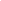 Комплекс артикуляционной гимнастики для Р-Л.1. Улыбнуться, приоткрыть рот и пощёлкать кончиком языка («Как лошадка цокает»), следить, чтобы двигался только язык, чтобы кончик языка не подворачивался внутрь Выполнять упражнение 15-20 секунд;2.Улыбнуться, приоткрыть рот и кончиком языка погладить твёрдое нёбо, делая движения языком вперёд-назад;3. Улыбнуться, широко открыть рот, поднять язык вверх, кончиком языка с силой «ударять» по бугоркам (альвеолам) за верхними зубами и произносить звуки «д-д-д…» Выполнять 10-20 секунд сначала медленно, затем все быстрее и быстрее. Следить, чтобы «работал» только кончик языка, а сам язык не прыгал.4. Широко открыть рот, поднять язык вверх, кончиком языка с силой «ударять» по бугоркам (альвеолам) за верхними зубами и произносить звуки «дын-дын-дын…» (сначала медленно, затем все быстрее и быстрее). Повторять в течении 5-10 секунд.5. Улыбнуться, открыть широко рот, поднять язык вверх и упереть его в бугорки (альвеолы). Пытаться произнести «дзззз», но не отрывисто, а протяжно, в течение 10-15 секунд (помнить, что комар злой, поэтому нажимать языком на бугорки энергично)